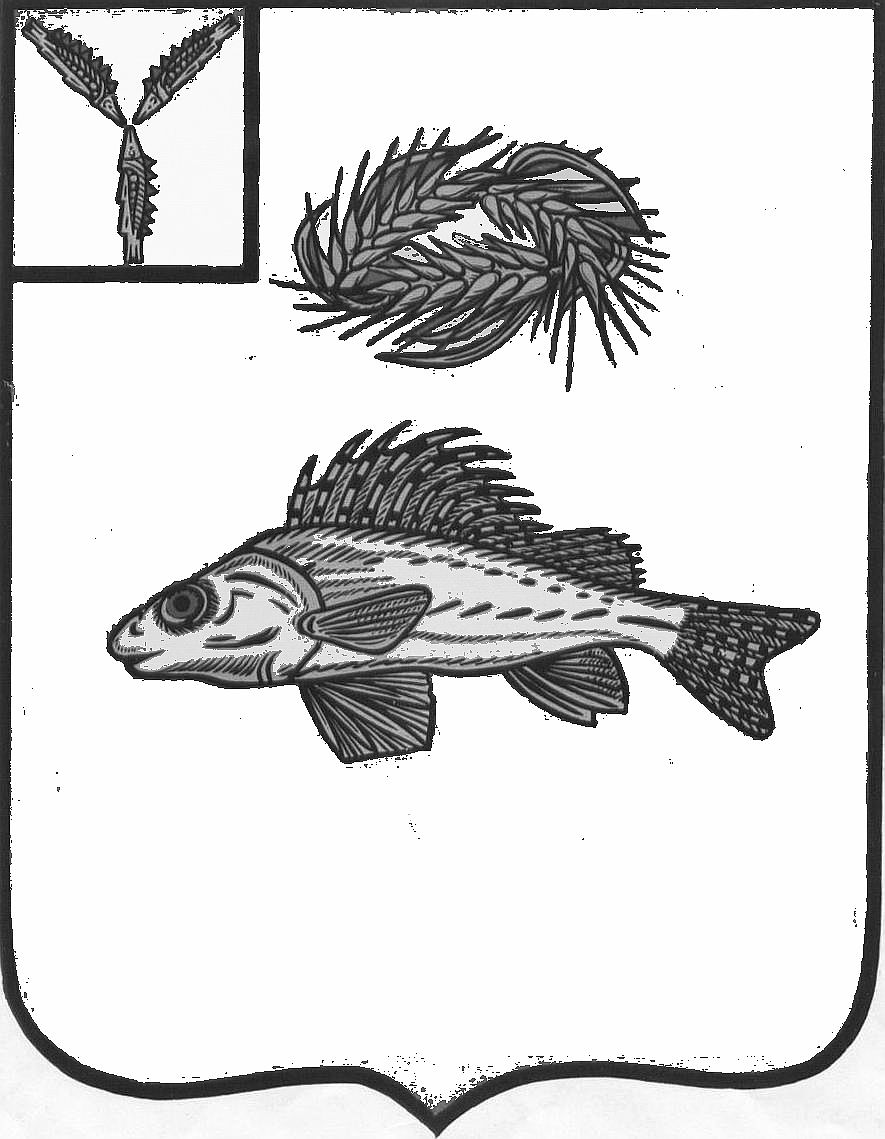 О внесении изменений в постановление администрации Ершовского муниципального района № 245 от 24.04.2017 г.         Руководствуясь Уставом Ершовского муниципального района Саратовской области администрация Ершовского муниципального района ПОСТАНОВЛЯЕТ:    1. Внести   в приложение   к постановлению администрации Ершовского муниципального района от № 245 от 24.04.2017 года «Об утверждении положения об оплате труда МКУ «Инженерно-техническая служба учреждений культуры Ершовского муниципального района» следующие изменения:     - в  пункте 2.1. раздела 2 «Оплата труда руководителя»  цифры «6303-00» заменить на цифры «6546-00»;    -  в пункте 2.4. раздела  2 «Оплата труда руководителя»  цифру «4%» заменить на цифры «0,2%».    2.	Сектору по информатизационным технологиям и программного обеспечения администрации Ершовского муниципального района Саратовской области разместить настоящее постановление на официальном сайте администрации ЕМР в сети «Интернет».   3.Настоящее постановление вступает в силу с момента подписания.Глава  Ершовского муниципального района                                                           С.А.Зубрицкая